MSP VOICES WANTED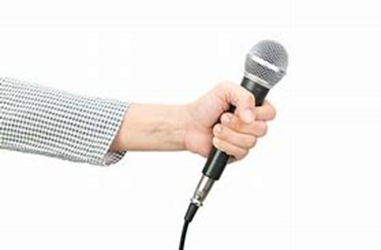 We are looking for voices to record terminal announcements.  You could be one of the voices our passengers hear in the terminals! We would like to offer a voice audition to ALL interested MSP Airport employees and volunteers.  No prior voice recording experience is needed. This is 100% voluntary, and we want to be sensitive to both the employer’s and employee’s work schedules. Also, please note this audition does not guarantee you will be selected to record the announcement.  All employees auditioning will be required to complete this application form and a waiver/release form allowing the MAC to use their voice.Employee name		Supervisor name		Company/Organization		Employee phone #		Employee Email 		Supervisor phone #		 Supervisor email		Would you prefer your audition confirmation via Email or Phone Call?             EMAIL          PHONE CALL  Auditions are being held December 14-18, 2020from 8am – 4 pm in a virtual Teams meeting Best time for you: _________________________________________ Audition time slots are 15 minutes longand will be assigned on a first-come, first-serve basis.   We will do our best to accommodate your timing, but we may require some flexibility.   Please return this completed form to shelly.lopez@mspmac.org or drop off the form to the MAC Administrative office (LT-3000) no later than December 9th.If you have any questions, please contact Shelly.lopez@mspmac.org. 